Přílohy a vysvětlivky: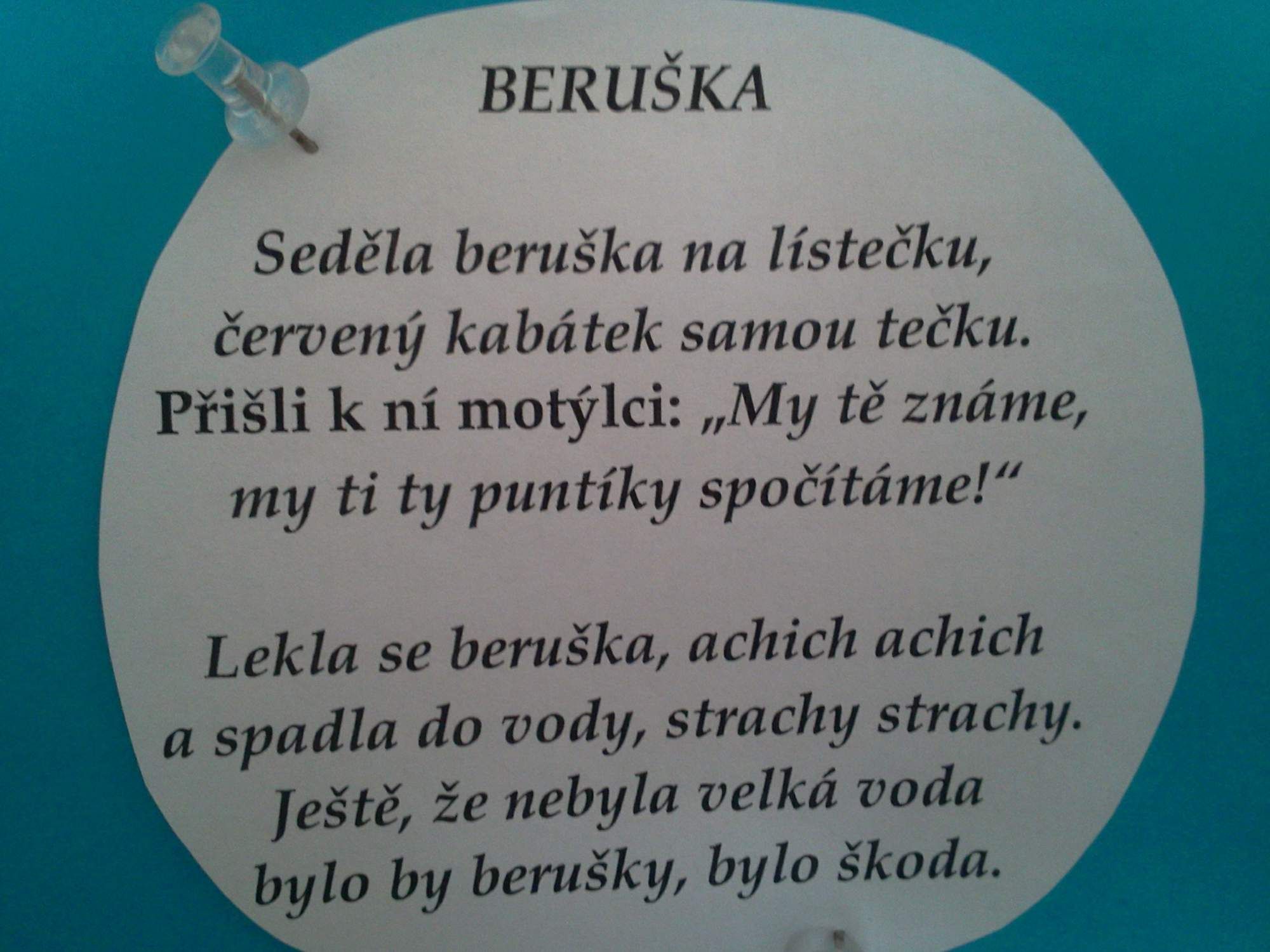 Had leze z díryHad leze z díry,
vystrkuje kníry.
Za ním leze hadice,
má červené střevíce.
Bába se ho lekla,
na kolena klekla.
(do vody utekla).
Nic se bábo nelekej,
na kolena neklekej.
(do vody neutíkej).
Já jsem přece hodný had,
já mám všechny děti rád.   Září 2020   21.9 - 25.9.IB Brouček hledá kamarádyTÉMA TÝDNE: Sem si chodím hrát, naši školku mám rád.    Září 2020   21.9 - 25.9.IB Brouček hledá kamarádyTÉMA TÝDNE: Sem si chodím hrát, naši školku mám rád.    Září 2020   21.9 - 25.9.IB Brouček hledá kamarádyTÉMA TÝDNE: Sem si chodím hrát, naši školku mám rád.    Září 2020   21.9 - 25.9.IB Brouček hledá kamarádyTÉMA TÝDNE: Sem si chodím hrát, naši školku mám rád.    Září 2020   21.9 - 25.9.IB Brouček hledá kamarádyTÉMA TÝDNE: Sem si chodím hrát, naši školku mám rád. Pondělí Téma dne: Naši třídu znám Úterý Téma dne: Jedu poprvé StředaTéma dne: Kdo v naší školce pracuje?ČtvrtekTéma dne: Cvičení v naší tříděPátekTéma dne: Moje školkaRanní hry – volné hry dětí v herně (stavby, hry s auty, napodobivé hry) – deskové hry a výtvarné činnosti u stolečkuPCH – „Samá voda“ RKK – říkanka ,,Dobré ráno, krásný den‘‘- přivítání dětí ve školce, pozdravení se s kamarády.Nástěnný kalendář – jaký je den, měsíc, počasí, r. období?    -co kamarádi dělali o víkendu?- básnička „Beruška“-rozhovor o naší školce s využitím ilustrací a pojmů nahoře x dole, vlevo x vpravo a vpředu x vzadu.Hlavní činnost- kresba naší třídy: Co se mi na ní nejvíce líbí? Co bych si v ní přál.-zhodnocení dne + příprava na PVSpaní: četba pohádek na pokračování z knihy co svět neviděl nebo poslech pohádky.Ranní hry – volné hry dětí v herně (stavby, hry s auty, napodobivé hry) – deskové hry a výtvarné činnosti u stolečkuPCH –  hra  ,,Polštářkovaná‘‘RKK – říkanka ,,Beruška‘‘ -Nástěnný kalendář – Jaký je den, měsíc, počasí, r. období? Podpora kamarádských vztahů - co ve školce všechno najdeme? – rytmizace a počáteční písmena. Hlavní činnost - děti byly poučeny o správném chování na mimo školní akci (dopravní hřiště)- akce MŠ, dopravní hřiště „jedu poprvé“Spaní: četba pohádek na pokračování z knihy co svět neviděl nebo poslech pohádky.Ranní hry – volné hry dětí v herně (stavby, hry s auty, napodobivé hry) – deskové hry a výtvarné činnosti u stolečkuPCH – Básničky s pohybem ,,Na rybičky a rybáře“RKK – říkanka ,,Beruška‘‘Nástěnný kalendář – Jaký je den, měsíc, počasí, r. období?  Profese v naší školce. Proč jsou pro nás důležité? Kdo je u nás zastává a jak se jmenuje.Hlavní činnost  - dramatizace jednotlivých povolání v naší školce. Rozlosování jednotlivých povolání a co k nim budu potřebovat?-zhodnocení dne + příprava na PVSpaní: četba pohádek na pokračování z knihy co svět neviděl nebo poslech pohádky.Ranní hry – volné hry dětí v herně (stavby, hry s auty, napodobivé hry) – deskové hry a výtvarné činnosti u stolečkuRKK – říkanka ,,Beruška‘‘Nástěnný kalendář – Jaký je den, měsíc, počasí, r. období? - před matematické představy: počítání barevných listů rozlišování jejich barevHlavní činnost: TV: -rozběhání s cvičením zvukových signálů-rozcvička s využitím drátěnek -opičí dráha postavená dětmi z velkých kostek (skoky, slalom, přelez, podlez, přeskoky, válení sudů)-hra na „had leze z díry“- relaxace -zhodnocení dne + příprava na PVSpaní: četba pohádek na pokračování z knihy.Ranní hry – volné hry dětí v herně (stavby, hry s auty, napodobivé hry) – deskové hry a výtvarné činnosti u stolečkuPCH – ,,Saimon říká‘‘RKK – říkanka ,,Beruška‘‘  Nástěnný kalendář – Jaký je den, měsíc, počasí, r. období?-hra na postřeh a paměť „Dekoun“Logopedické/dechové cvičení – napodobování zvuků podle obrázků- foukání bublin do vodyHlavní činnost: Evo:-společná práce – koláž výroba školky pro broučky a berušky(využití přírodnin a jiných předmětů určených k recyklaci)- zhodnocení týdne + příprava na PVSpaní: četba pohádek na pokračování z knihy co svět neviděl nebo poslech pohádky.